HALAMAN SAMPULTemplatePROPOSAL WIRAUSAHA MERDEKA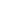 JUDUL PROGRAM :TIM PENYUSUN :………………………………NAMA BIDANG/UNIT YANG MENGUSULKANNAMA PERGURUAN TINGGITAHUNKOP LEMBAGAIDENTITAS PERGURUAN TINGGI PENGUSULPROGRAM WIRAUSAHA MERDEKA Judul Program	:Nama Perguruan Tinggi	:Kode Perguruan Tinggi	:Alamat Perguruan Tinggi	:Email Perguruan Tinggi	:Nama Unit/Lembaga Pelaksana	:Ketua Pelaksana	Nama Lengkap	:NIP/NIDN	:Alamat	:No HP	:Email	:Anggota Tim Pelaksana	:		orangJumlah Mahasiswa Peserta	:              orangTotal Anggaran yang diajukan	:BAB I
PROFIL PERGURUAN TINGGI PELAKSANA PROGRAM WIRAUSAHA MERDEKAProfil Perguruan Tinggi Penjelasan tentang gambaran umum, profil dan rekam jejak akreditasi nasional atau internasional Perguruan Tinggi, jumlah mahasiswa aktif, jumlah sumber daya yang dimiliki, serta komitmen pelaksanaan kewirausahaan di Perguruan Tinggi.Portofolio Perguruan Tinggi di Bidang Kewirausahaan Penjelasan tentang keunggulan Perguruan tinggi terkait fasilitas, kompetensi dan sumber daya pendukung yang dimiliki terkait pengelolaan dan pengembangan kewirausahaan mahasiswa, penjelasan tentang prestasi regional/nasional/internasional mahasiswa di bidang kewirausahaan yang dibina oleh Perguruan Tinggi, serta rasionalitas bahwa program Wirausaha Merdeka dapat dijalankan oleh Perguruan Tinggi.Unit/Lembaga/Inkubator/departemen/bagian Kewirausahaan Perguruan TinggiPenjelasan tentang profil pengelola bidang kewirausahaan di Perguruan Tinggi (dibuktikan dengan SK Rektor).Struktur Organisasi Tim Pelaksana Program Wirausaha MerdekaPenjelasan tentang sistem pengelolaan Program Wirausaha Merdeka, disertai dengan gambar struktur organisasi serta deskripsi detail terkait peran, tugas dan wewenang masing-masing pihak dalam pelaksanaan program wirausaha merdeka.BAB II
PENYUSUNAN PROGRAM WIRAUSAHA MERDEKA Skema dan Alur ProgramPenjelasan tentang skema yang diajukan (harus sesuai dengan konsep taksonomi bloom), Gambar Alur/ tahapan pelaksanaan program. Strategi Pelaksanaan dan Pengelolaan ProgramPenjelasan tentang detail persiapan sampai pelaksanaan program :SOP Pengelolaan ProgramKriteria dan Proses seleksi mahasiswa peserta program termasuk rubrik penilaian untuk seleksiSilabus dan Rancangan PembelajaranSarana dan Prasarana pendukung ProgramJadwal ProgramSistem Informasi dan Media yang digunakan untuk proses pembelajaranStandar Penugasan dan pelaporanSistem, standar dan proses penilaianStandar Mutu ProgramProfil Tenaga Pengajar/Tenaga Ahli/Narasumber/Mitra yang terlibat dalam ProgramPenjelasan tentang kompetensi, pengalaman dan portofolio seluruh pihak yang terlibat dalam proses pelaksanaan program (dilampirkan CV atau Surat Kerjasama untuk Mitra)Kapasitas Mahasiswa Peserta ProgramPenjelasan tentang seberapa banyak jumlah mahasiswa peserta program wirausaha merdeka yang bisa dikelola oleh Perguruan Tinggi. Bagaimana strategi pencapaian peserta serta kriteria peserta.Indikator Capaian Pembelajaran, Indikator Keberhasilan Program dan Outcome ProgramPenjelasan secara detail tentang pengukuran target capaian pembelajaran, pengukuran target indikator keberhasilan program dan Outcome/Luaran yang akan dicapai oleh program.Strategi Pencapaian Indikator dan Outcome ProgramPenjelasan secara detail tentang strategi apa yang akan dilakukan agar target capaian pembelajaran, pengukuran target indikator keberhasilan program dan Outcome/Luaran dapat tercapai.Strategi Monitoring dan Evaluasi InternalPenjelasan secara detail tentang langkah, tahapan dan periode pelaksanaan proses monitoring dan evaluasi yang dilakukan oleh internal perguruan tinggi. Jelaskan tentang Umpan balik dan tindak lanjut dari hasil monitoring dan evaluasi. Jadwal ProgramPenjelasan jadwal pelaksanaan program dengan tabel yang disusun dengan urutan kegiatan dan disusun dalam model mingguan.Strategi Implementasi MBKM dan Konversi SKSPenjelasan silabus pelaksanaan program, tabel capaian pembelajaran dan rekomendasi SKS sesuai dengan ketentuan. Juga penjelasan mengenai bagaimana Perguruan Tinggi Pelaksana Program dapat menjamin bahwa mahasiswa peserta Program Wirausaha Merdeka akan mendapatkan konversi mata kuliah dari perguruan tinggi asal mahasiswa.Keberlanjutan ProgramPenjelasan mengenai program yang akan dilakukan oleh Perguruan Tinggi pelaksana program setelah program wirausaha merdeka selesai dan sebagai komitmen perguruan tinggi untuk melanjutkan program kedalam kegiatan perguruan tingginya.BAB III
PERENCANAAN ANGGARAN DAN PENGELOLAAN KEUANGAN PROGRAMRencana Anggaran Biaya Program Wirausaha MerdekaAnggaran Program Wirausaha Merdeka yang dapat diusulkan oleh calon Perguruan Tinggi peserta secara umum terbagi dalam beberapa kategori di mana setiap besaran nominalnya mengacu pada Peraturan Menteri Keuangan Nomor 60 Tahun 2021, serta Peraturan Direktur LPDP Tahun 2021.Kode Anggaran 521213 - Belanja Honor Output Kegiatan, yang terdiri dari:Dana Pengembangan Program Wirausaha Merdeka, meliputi:Penyusunan Program Wirausaha MerdekaMentorship / workshop / seminar / on boarding / demo day / prototypeHonorarium Tim Pelaksana, yang terdiri dari:Honorarium Ketua Program WMK Perguruan TinggiHonorarium Anggota Program WMK Perguruan TinggiHonorarium Administrator WMK Perguruan Tinggi Honorarium Evaluator Capaian PembelajaranHonorarium Review Calon Peserta Program WMKKode Anggaran 521219 - Belanja Barang Operasional LainnyaBiaya pengembangan Program WMK Perguruan Tinggi dengan rincian sebagai berikut:Biaya Pengembangan ProgramBiaya Honorarium Narasumber PenyajiKode Anggaran 522151 - Belanja Jasa ProfesiHonor Narasumber Penyusunan Program WMKHonor Pemateri Sosialisasi ProgramKode Anggaran 521219 - Biaya Non-OperasionalBiaya Pembuatan Konten Video WMKKode Anggaran 524111 - Belanja Perjalanan Dinas Biasa, yang terdiri dari:Biaya Monitoring dan Evaluasi Strategi dan Sistem Pengelolaan Keuangan Program Wirausaha MerdekaProposal Rencana Anggaran dan Biaya (RAB) yang telah disusun oleh masing-masing Perguruan Tinggi kemudian diajukan pada saat mendaftar di dalam Program Wirausaha Merdeka. Dan setelah melalui proses review konten, maka RAB akan masuk dalam tahapan review anggaran. Pada tahapan ini, Tim Pusat akan menentukan kesesuaian antara setiap pos anggaran, besaran tiap-tiap anggaran dengan Standar Biaya Manajemen merujuk pada PMK 60 Tahun 2021 dan PerDir LPDP yang berlaku. Bila terdapat hal-hal yang perlu didiskusikan terkait RAB, maka tim WMK Pusat akan berkorespondensi kepada masing-masing Perguruan Tinggi serta meminta dilakukan revisi sesuai dengan standar yang berlaku. Selanjutnya ketika hasil revisi RAB sudah dilakukan dan diajukan kembali kepada WMK Pusat maka Perguruan Tinggi akan ditetapkan sebagai peserta WMK tahun 2022. Selanjutnya, masing-masing Perguruan Tinggi peserta WMK tahun 2022 diminta untuk menyusun Surat Keputusan Rektor/Ketua/Direktur terkait besaran biaya mengikuti program per siswa.Atas penetapan tersebut, maka masing-masing Perguruan Tinggi dapat membuka pendaftaran kepada mahasiswa peserta WMK tahun 2022. Seluruh tahapan seleksi peserta dilakukan di tingkat Perguruan Tinggi. Sesaat setelah pengumuman penetapan peserta oleh Perguruan Tinggi, WMK Pusat akan mengajukan nama-nama peserta untuk memperoleh pengesahan berupa Surat Keputusan Dirjen Dikti sebagai peserta program WMK tahun 2022. Atas dasar surat penetapan ini maka proses pencairan dana akan diajukan setelah program berjalan pada bulan pertama. Dana tersebut akan ditransfer ke rekening Perguruan Tinggi yang didaftarkan pada sistem ketika pendaftaran dilakukan.Proses monitoring dan evaluasi anggaran akan dilakukan secara bulanan oleh WMK Pusat. Pemantauan dan koordinasi akan dilakukan bersama-sama antara PIC keuangan WMK Pusat di masing-masing Perguruan Tinggi dengan Koordinator Keuangan di masing-masing Perguruan Tinggi. Setiap Minggu ke 3, Koordinator Keuangan Perguruan Tinggi wajib melaporkan penggunaan anggaran, lengkap dengan bukti-bukti pengeluaran kepada tim WMK Pusat melalui e-mail. Selanjutnya PIC dari WMK Pusat akan mendampingi proses monitoring dan pembuktian penggunaan anggaran.Semua tahapan tersebut wajib selesai pada Minggu kedua Desember 2022. Untuk keperluan audit program, maka semua bukti dan dokumen pendukung wajib disimpan di Perguruan Tinggi masing-masing. Sehingga sedapat mungkin untuk setiap bukti transaksi dibuat rangkap 3 (tiga), satu untuk disimpan di Perguruan Tinggi, satu untuk diserahkan kepada LPDP dan satu untuk tim WMK Pusat.Target penyerapan anggaran minimum adalah 96% dari total dana yang diajukan di dalam kontrak yang telah disepakati kedua belah pihak. Bila penyerapan anggaran berada di bawah angka tersebut maka Perguruan Tinggi akan dipertimbangkan kepesertaannya pada program Wirausaha Merdeka tahun 2023. Selanjutnya jika terdapat peserta yang mundur dari program setelah pencairan dana dilakukan maka dana tersebut wajib dikembalikan kepada LPDP sesuai mekanisme yang berlaku.  BAB III
PENUTUPJelaskan mengenai komitmen Perguruan Tinggi Pelaksana Program untuk menjalankan program Wirausaha Merdeka sesuai ketetapan.LAMPIRANSurat Pernyataan Perguruan Tinggi telah melaksanakan MBKM.Surat Pakta Integritas Pimpinan PTSurat Tanggung Jawab Mutlak PTCV Tenaga Pengajar, Narasumber, Tenaga Ahli, dllSurat Perjanjian Kerjasama Mitra (Bukti Kerjasama lainnya)Laporan status Mahasiswa aktif di LLDIKTIDokumentasi kegiatan wirausaha yang telah berjalanSK Penetapan Unit/Lembaga/Bagian Pengelola Kewirausahaan PTBukti prestasi mahasiswa di bidang Kewirausahaan (sertifikat, dan atau bukti lain)Dokumentasi Sarana dan prasarana yang mendukung Program Kewirausahaan Mahasiswa di PT.Rektor/Ketua/Direktur  ………………Nama Jelas
NIPKota, Tanggal Bulan TahunKetua Tim PelaksanaTanda TanganNama JelasNIP